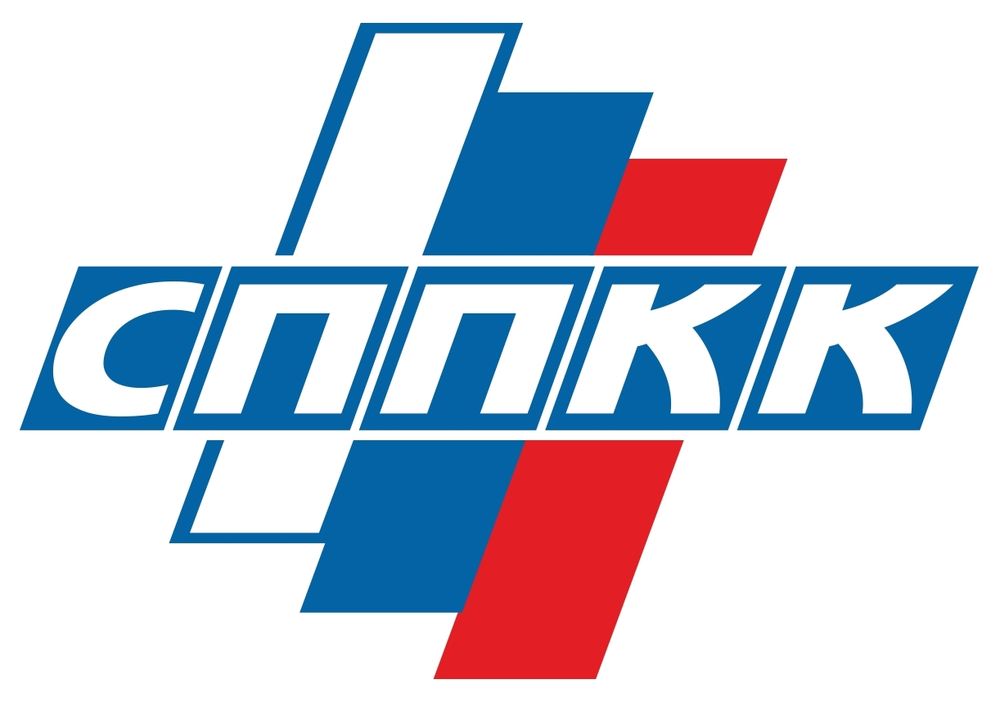 ОСНОВНЫЕ НАПРАВЛЕНИЯ РАБОТЫ СОЮЗА ПРОМЫШЛЕННИКОВ И ПРЕДПРИНИМАТЕЛЕЙ КРАСНОЯРСКОГО КРАЯ  НА ВТОРОЕ  ПОЛУГОДИЕ  2021 ГОДАКрасноярск, 2021г.Союз промышленников и предпринимателей Красноярского края в качестве приоритетных направлений работы определил следующее:Взаимодействие с органами исполнительной и законодательной власти Красноярского края по вопросам реализации планов обеспечения устойчивого развития экономики и социальной стабильности в Красноярском крае;Выработка консолидированной  позиции бизнеса в отношении необходимых инновационных и модернизационных мер, принимаемых органами государственной власти края и местного самоуправления;Осуществление мер, направленных на обеспечение непрерывного профессионального развития работников, профессиональной подготовки и переподготовки кадров с учетом приоритетов развития экономики;Укрепление позиции СППКК в Красноярском крае.Заседания Правления СППККРабота экспертного совета СППКК и КРО СМР по цифровой трансформации экономики в Красноярском крае:Председатель Экспертного совета: - Фомин Анатолий Владимирович – генеральный директор ООО «Фабрика решений»;Заместитель председателя Экспертного совета:- Исмаилов Антон Константинович – генеральный директор ООО «Красноярск Техно Сервис»Состав экспертного совета:План работы находится в разработке.Работа  Красноярского отделения Арбитражного центра при РСПП Руководитель Красноярского отделения Арбитражного центра при РСПП – Вергасова Светлана Леонидовна.Работа комитетов  СППКККомитеты:Промышленная политика, производительность труда и техническое регулирование:Руководитель - Киселёв Леонид Андреевич, генеральный директор ООО «СИАЛМЕТ».Инвестиционная политика и институты развития:Руководитель – Сиваев Александр Владимирович, генеральный директор ООО «Красный Яр», общественный представитель АСИ в Красноярском крае.Рынок труда и социальное партнерство:Руководитель - Матвеев Андрей Викторович, финансовый директор АО «Русал-Крсноярск».Разрешительная и контрольно-надзорная деятельность:Руководитель - Смирнов Никита Александрович, директор по работе с государственными органами АО «Полюс Красноярск».Наука и инновационное предпринимательство:Руководитель -  Верховец Сергей Владимирович, заместитель первого проректора СибГУ науки и технологий им. М.Ф. Решетнева.к.с-х.н., доцент.Налоговая политика:Руководитель - Болсуновская Ирина Михайловна, Председатель Краевой комитет профсоюзов "Торговое единство".Тарифная политика и развитие конкуренции:Руководитель -  Зимарева Елена Владимировна, директор ООО «Агромаг».Управление бизнесом, профессиональное обучение и профессиональные квалификации:Руководитель -  Севодин Олег Александрович, управляющий партнер ООО «Логика решений».Охрана труда и промышленная безопасность:Руководитель - Братчун Елена Александровна, руководитель ООО "ЭЦ "СФЕРА ТРУДА»  .Экология, климатические риски и углеродное регулирование:- Экология и возобновляемые источники энергии – руководитель Бугаенко Николай Игоревич, президент Восточно-Сибирской ассоциации биотехнологических кластеров;- Устойчивое развитие бизнеса  и углеродное регулирование – руководитель Пыжев Антон Игоревич, к.э.н., доцент старший научный сотрудник отдела прогнозирования экономического развития Красноярского края Института экономики и организации промышленного производства СО РАН.11. Энергетика и энергоэффективность:Руководитель – уточняется.Потребительский рынок:Руководитель- Максимова Ирина Валентиновна, исполнительный директор Сибирской Ассоциации Гостеприимства.Составы комитетов и планы работы находятся в стадии формирования.Работа членов СППКК в рабочих  комиссиях:Комиссии:Малое и среднее предпринимательство:Руководитель – Симбирева Юлия Александровна, представитель ООО «Красэнергогрупп».Внешнеторговая деятельность и e-commerce;Руководитель – Никитенко Мария Евгеньевна, директор АНО «Центр стратегических инициатив по развитию трудовых ресурсов и профессионального образования».Работа по созданию отделений и филиалов СППКК.Деятельность по улучшению информационной политикиИздание информационно-аналитического журнала «Социальное партнерство. Практика региона»Участие СППКК в регулировании социально-трудовых отношенийВзаимодействие с контрольно – надзорными органамиВзаимодействие с органами государственной власти Взаимодействие с общественными организациями  и объединениями.Участие в проведении и проведение выставок, конференций, семинаров и круглых столовУчастие в  развитии инфраструктуры поддержки субъектов малого и среднего предпринимательстваУчастие в  развитии Национальной системы квалификаций в Красноярском крае№Наименование вопросаСрокОтветственный1.- Об основных направлениях работы СППКК на второе  полугодие 2021 г.;- Выборы руководителей комитетов и комиссий из состава нового правленияиюльАндрияшкин В.Н.Подлесная Л.М.2.В разработке        августАндрияшкин В.Н.Подлесная Л.М.3.В разработке         сентябрьАндрияшкин В.Н.Подлесная Л.М.№ФИОДолжностьПетровЕвгений Валерьевич Директор Красноярского филиала ПАО «Ростелеком»БарышевРуслан АлександровичЗаместитель проректор по научной работе СФУБогданов Сергей ГеннадьевичЗаместитель ген. директора по работе с клиентами АО «Станкотех» в СФОВасильев Михаил ГеннадьевичСоветник ректора СФУВасильева Зоя АндреевнаДиректор института управления бизнес-процессами и экономики СФУ, профессорГельманов Александр ЕвгеньевичГенеральный директор Группы компаний «Синтез-Н»  ГергилевДенис НиколаевичЗаместитель министра образования Красноярского краяГетц Евгений АлександровичГенеральный директор ООО «Центр поисковых исследований ОАО «ИСС»Горбатов Виталий ГеннадьевичДиректор филиала «Железногорский» ФГУП «НОРАО»Деньгаев Виталий ВалентиновичГенеральный директор АО «Красноярские машиностроительные компоненты»ЗеленскаяТатьяна ВасильевнаДиректор Научно-образовательного центра инновационно-технологического и международного развития программ и проектов (НОЦ ИТИМ)Исмаилов Антон КонстантиновичНикифоров Антон НиколаевичГенеральный директор ООО «Красноярск Техно Сервис»Директор по развитию бизнеса ООО «КрасноярскТехноСервис»Кротов Олег ЮрьевичЗаместитель генерального директора АО «Прима-Телеком»КытмановАлексей АлександровичИ.О. директора  Института космических и информационных технологийЛыткин Александр ВасильевичДиректор по развитию СППККМакеев Вадим ДмитриевичРуководитель направления по работе с госсектором Hewlett-PackardМалышев Олег ВладимировичЗаместитель технического директора – начальник службы информационных технологий АО «Красмаш»;Молотков Виталий АлександровичДиректор Красноярского регионального отделения Сибирского филиала «МегаФон»МоргунВасилий НиколаевичДиректор ФБУ «Красноярский ЦСМ»МоскалевАлександр Константиновичкан.физ.-мат. наук, доцент, почетный работник высшего профессионального образования, руководитель образовательной программы "Инноватика",  Институт инженерной физики и радиоэлектроники, СФУ
Москвичев Владимир ВикторовичДиректор СКТБ «Наука»Никитенко Мария ЕвгеньевнаДиректор АНО «Центр стратегических инициатив по развитию трудовых ресурсов и профессионального образования, к.ю.н.Распопин Николай АлександровичМинистр цифрового развития Красноярского краяРомулов Андрей ВикторовичПредседатель Совета директоров АО «КБ «Искра»генеральный директор АО «КБ «Искра»Руцкий Владислав НиколаевичДиректор по стратегии и коммуникациям школы инвестиций и современных технологий, к.э.н, доцент СФУСадовский Владимир МихайловичДиректор института     вычислительного моделирования ФИЦ КНЦ СО РАНСергеев Анатолий НиколаевичДиректор IT Ассоциации «Итэра», сопредседатель экспертной группы АСИ в Красноярском краеСоломниковАртем АлександровичДиректор по развитию ООО «Компания «ИМПРИНТА»АверкинПавел ВикторовичРуководитель управления информации и связи администрации г. КрасноярскаЦибульский Геннадий МихайловичЗав. кафедрой Систем искусственного интеллекта,доктор технических наук, профессорШаров Андрей СергеевичЗаместитель председателя КРО СМР№Наименование  мероприятияСрокОтветственныйПроведение встреч-переговоров  с руководителями компаний региона по разъяснению возможностей Арбитражного центраПостоянноВергасова С.Л.Косова Е.В.Привлечение потенциальных истцов и продвижение арбитража посредством рассылки информационных писем компаниям регионаПостоянноВергасова С.Л.Косова Е.В.Участие в Отчетно-выборном собрании Союза промышленников и предпринимателей Красноярского краяфевральВергасова С.Л.Косова Е.В.Рассылка юр.лицам презентации АЦ, проектов арб.соглашений, переговоры и подписание соглашений о сотрудничестве с руководителями юридических лицПостоянноВергасова С.Л.Косова Е.В.Изучение и анализ информации и рабочего материала, поступающего из АЦПостоянноВергасова С.Л.Косова Е.В.№Наименование мероприятийСрокОтветственный1.Участие в подготовке и проведениивыездных совещаний с работодателями в городах и районах края (по отдельному графику КТК)Весь периодАндрияшкин В.Н.Лыткин А.В.Анфимюк М.Г.2.Проведение консультаций, встреч с директорами предприятий, предпринимателями по созданию территориальных отделенийВесь периодАнфимюк М.Г.Подлесная Л.М.№Наименование  мероприятияСрокОтветственный1.Администрирование сайта СППКК:публикация на сайте официальных документов СППКК (протоколы, решения);размещение информационных материалов СППКК (выступления, доклады, проекты, предложения от СППКК);размещение официальных пресс-релизов СППКК, рассылка в СМИразмещение фотоотчетовразмещение информационных материалов от членов СППКК, партнерских организацийВесь периодПодлесная Л.М.Андрияшкин Д. В. Анфимюк М.Г.2.Взаимодействие с РСПП:- информационное сотрудничество;- размещение на сайте РСПП пресс-релизов СППККВесь периодПодлесная Л.М.Андрияшкин Д.В.Анфимюк М.Г.3.Взаимодействие с редакциями журналов «Социальное партнерство. Практика региона», "Вестснаб", "ЛПК Сибири", "ЖКХ Сибири":- предоставление информационных материалов, фото для публикации в журналах.ЕжеквартальноАнфимюк М.Г.Андрияшкин Д.В.4.Участие в работе редакционного Совета журнала "Вестснаб"Весь периодАндрияшкин В.Н.Анфимюк М.Г.5.Информационное сотрудничество с предприятиями и организациями, входящими в состав СППККВесь периодПодлесная Л.М.Анфимюк М.Г.Андрияшкин Д.В.№Наименование мероприятийСрокОтветственныйПроведение заседаний редакционного и экспертного советовежеквартальноБратчун А.П.Освещение работы СППКК и его членов в журнале «Социальное партнерство. Практика региона»Весь периодБратчун А.П.3.Участие в работе редакционного Совета журнала «Социальное партнерство. Практика региона»Весь периодДмитриев Е.Д.№Наименование мероприятийСрокОтветственный1.Участие в работе Краевой трехсторонней комиссии по регулированию социально-трудовых отношений.Согласно утвержденного плана Лыткин А.В.Лапунов Г.С.Пивнев В.М.Матвеев А.В.Киселев А.Ю.Самарин С.В.2.Участие в работе городской трехсторонней комиссии по регулированию социально-трудовых отношений.Согласно утвержденного плана Андрияшкин В.Н.Братчун А.П.Зимарева Е.В.Жиров В.Е.№Наименование мероприятийСрокОтветственныйОбщественный совет при УФНС  России по Красноярскому краюСогласно плана работыЛыткин А.В.Общественный Совет по защите прав субъектов малого и среднего предпринимательства при Прокуратуре Красноярского краяСогласно плана работыЛыткин А.В. Безруких В.Я., Дзидзоев О.Н.Общественно-консультативный совет при Красноярском УФАС РоссииСогласно плана работыАндрияшкин В.Н.Консультативный совет по защите прав потребителей при Управлении Роспотребнадзора по Красноярском краеСогласно плана работыЛыткин А.В.Совет по антикоррупционной деятельности при Прокуратуре Красноярского краяСогласно плана работыАндрияшкин В.Н.Комиссия по противодействию коррупции в Красноярском краеСогласно плана работыАндрияшкин В.Н.Межведомственная рабочая группа по борьбе с нарушениями законодательства о труде, занятости населения, прав граждан на выплату пенсий, пособий при Прокуратуре Красноярского краяСогласно плана работыАндрияшкин В.Н.№Наименование мероприятийОтветственныйСовет по развитию малого и среднего предпринимательства при Губернаторе Красноярского краяВасильев Ю.П.Андрияшкин В.Н.Лыткин А.В.Сиваев А.В.Зимарева Е.В.Совет по развитию экспорта Красноярского края при Губернаторе Красноярского краяВасильев Ю.П.Совет потребителей по вопросам деятельности субъектов естественных монополий при Губернаторе Красноярского краяЗимарева Е.В.,  Инвестиционный совет при Главе города КрасноярскаВасильев Ю.П.Координационный совет содействия  занятости населения города КрасноярскаМаксимова И.В.Координационный совет в области развития малого и среднего предпринимательства при Главе города КрасноярскаАндрияшкин В.Н.Симбирева Ю.А.Координационный совет Фонда социального страхования РФ по Красноярскому краюАндрияшкин В.Н.Экспертный совет по развитию цифровой экономики при министерстве цифрового развития           Красноярского  краяЛыткин А.В.Межведомственный Координационный совет по охране трудаБратчун А.П.Щербак Б.М.Координационный совет по вопросам профессиональных квалификаций в Красноярском крае при Губернаторе Красноярского краяЛыткин А.В.Общественный Совет при министерстве образования Красноярского краяНикитенко М.Е.Общественный совет при агентстве труда и занятостиКрасноярского краяМаксина Л.Е.Общественный Совет при министерстве экономики  и регионального развития Красноярского краяАндрияшкин В.Н. Лыткин А.В.Мурадян А.Р.Общественный Совет при министерстве спорта Красноярского краяАндрияшкин В.Н.Общественный Совет при министерстве лесного хозяйства Красноярского краяДзидзоев О.Н.Верховец С.В.Общественный Совет при Агентстве развития малого и среднего предпринимательства Красноярского краяАндрияшкин В.Н.Васильев Ю.П.Общественно-консультативный совет Красноярской таможниДзидзоев О.Н.Лыткин А.В.Общественный Совет при Управлении Росреестра по Красноярскому краюМаксина Л.Е.Смирнов Н.А.Общественный совет при КрасноярскстатеЛыткин А.В.Общественный совет при АО "Агентство развития бизнеса и микрокредитная компания" Андрияшкин В.Н.Васильев Ю.П.Общественный совет по развитию информационного общества и формированию электронного муниципалитета при Управлении информации и связи Администрации городаИсмаилов А.К.Лыткин А.В.Экспертная комиссия Правительства Красноярского краяАндрияшкин В.Н., Координационный совет по вопросам развития системы профессиональных квалификаций в Красноярском крае при ГубернатореЛыткин А.В.Координационный совет по вопросам создания благоприятных условий для обеспечения прав потребителей , реализации гос.политики в области гос.регулирования торговой деятельности и пром.политики на территории Красноярского краяЗимарева Е.В.Комиссия по проведению ежегодного городского конкурса «Предприниматель года»Лыткин А.В.Комиссия  по работе со страхователями, имеющими (не имеющими) задолженность по страховым взносам на ОПС и ОМС при отделении Пенсионного фонда по Красноярскому краюАндрияшкин В.Н.Межведомственная комиссия по повышению уровня занятости инвалидов в Красноярском краеАнфимюк М.Г.Межведомственная комиссия по обеспечению прав граждан на вознаграждение за труд при администрации  города КрасноярскаБратчун Е.А..Краевая межведомственная комиссия по вопросам профессиональной ориентации граждан при Агентстве труда и занятости населения Красноярского краяЛыткин А.В.Уварова И.А.Рабочая группа по вопросам развития национальной системы квалификаций  при министерстве лесного хозяйства Красноярского краяНикитенко М.Е.Рабочая группа ЗС по вопросу квотирования рабочих мест для инвалидов в Красноярском краеЛыткин А.В.Рабочая группа по вопросам оказания имущественной поддержки субъектов МСП при министерстве экономики и регионального развития Красноярского краяАндрияшкин В.Н.Управляющий комитет региональной программы «Повышение производительности труда и поддержка занятости в Красноярском крае»Лыткин А.В.Управляющий комитет региональной программы при министерстве экономики и регионального развития Красноярского краяАндрияшкин В.Н.Лыткин А.В.Управляющий комитет по развитию квалификаций при КГБОУ  ДПО «Красноярский краевой центр профориентации и развития квалификаций»Симбирева Ю.А.Багдасарьян И.С.Экспертный Совет Комитета по экологии и природным ресурсам Законодательного собрания Красноярского краяБугаенко Н.И.Рабочая группа по разработке Стратегий социально-экономического развития муниципальных образований до 2030 годаБугаенко Н.И№Наименование мероприятияСрокОтветственныйВзаимодействие с общественными организациями: «Опора России», «Деловая Россия», «Союз товаропроизводителей и предпринимателей Красноярского края», ЦС ТПП и др.ПостоянноАндрияшкин В.Н.Лыткин А.В.Участие в работе «Союза Энерго Потребителей»ПостоянноЗимарева  Е.В.Работа в комитете по промышленной политике РСППСогласно плана работыГельманов А.Е. Работа в рамках Соглашения о сотрудничестве между региональными отделениями РСПП –- Союзом промышленников и предпринимателей Красноярского края,- Союзом промышленников и предпринимателей Республики Тыва,- Союзом промышленников и предпринимателей Республики ХакасияПостоянноАндрияшкин В.Н.- Участие в работе Союза предприятий энергетики и ЖКХ,- Участие в работе Правления СТПП КК,-Участие в экспертном совете муниципальных образований»-Участие в работе Комитета по экологии и природным ресурсам ТПП РФ,- Участие в работе Национального бюро по переработке отходов,-Участие в работе федеральных технологических платформ: «Биоэнергетика»,«Технологии экологического развития», «Малая распределённая энергетика»,ПостоянноБугаенко Н.И.№Наименование мероприятияСрокОтветственныйУчастие в выставочно-ярмарочных  мероприятиях, проводимых РСПП и региональными отделениями РСППВесь периодАндрияшкин В.Н.Участие в мероприятиях (выставки, форумы и т.д.), проводимых Выставочной компании «Красноярская ярмарка»Весь периодАндрияшкин В.Н.Участие в Международной специализированной выставке технологий, оборудования и инструментов для деревообрабатывающей и мебельной промышленности.1 – 3 сентября 2021 г.Андрияшкин В.Н.Лыткин А.В.Участие в Международный Конгресс и Выставка «Цветные металлы и минералы-2021»6 – 10 сентября 2021г.Андрияшкин В.Н.Лыткин А.В.Форум предпринимательства Сибири14 – 16 октября 2021г.Андрияшкин В.Н.Лыткин А.В.Сибирский  энергетический  форум24 – 26 ноября 2021г.Андрияшкин В.Н.Лыткин А.В.Агропромышленный форум Сибири1 – 3 декабря 2021г. Андрияшкин В.Н.Лыткин А.В.Совместные мероприятия Союза промышленников и предпринимателей Красноярского края и «Агентства развития бизнеса и микрокредитная компания»:Весь периодАндрияшкин В.Н.Анфимюк М.Г.№Наименование  мероприятияСрокОтветственныйУчастие в работе  Попечительского Совета АО "Агентство развития бизнеса и микрокредитная компания"ПостоянноАндрияшкин В.Н.Участие в наблюдательном совете КРИТБИПостоянноАндрияшкин В.НУчастие в работе Центра содействия малому и среднему предпринимательству, МАУПостоянноАндрияшкин В.Н.№Наименование  мероприятияСрокОтветственный1. Организация работы «Автономной некоммерческой организации «Центр стратегических инициатив по развитию трудовых ресурсов и профессионального образования»ПостоянноНикитенко М.Е.2Участие представителей профессионального сообщества в профессионально-общественной аккредитации образовательных программ, реализуемых образовательными учреждениямиПостоянноНикитенко М.Е.3Научно-прикладные и экспертные исследования, целью которых является внесение предложений по совершенствованию нормативно-правовых актов в сферах труда и профессионального образованияПостоянноНикитенко М.Е.4Участие в разработке и актуализации профессиональных стандартов, федеральных государственных образовательных стандартов и образовательных программПостоянноНикитенко М.Е.5Проведение эксперт - сессий по  внедрению профессиональных стандартов на предприятиях и организациях регионаПо отдельному плануНикитенко М.Е.